`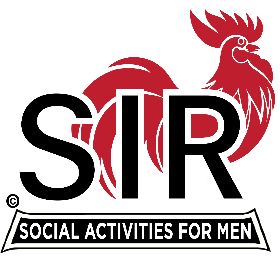 INCORPORATED LAS TRAMPAS BRANCH 116BRANCH EXECUTIVE COMMITTEE ZOOM MEETING MINUTESApril 20, 2020Big Sir Michael Barrington called the meeting to order at 9:00 am.Secretary Fred Schafer confirmed a quorum was present.  Executive Committee members in attendance were:Big SIR Michael Barrington Little SIR Sam BeretSecretary Fred Schafer Assistant Secretary Paul RamacciottiTreasurer Alan Fitzgerald Assistant Treasurer Al SatakeMembership Phil GoffDirectors Dave HarrisRoger CraigGary BoswellAl FarbmanFred WachowiczJerry HicksAlso attending was Department Head:  Don Schroeder and Committee Chairmen: Neil Schmidt, Mike Ward, Jim Barstow, Marty Katz and Bernie Wroblewski.  :     Secretary’s Report:  Secretary Fred Schafer asked if there were any changes or corrections to the March 30, 2020 BEC minutes as distributed.  There were none.  A motion to approve was made by Jerry Hicks and seconded by Al Satake.  The motion was approved.Treasurer’s Report:Treasurer Alan Fitzgerald reported there is little Treasury Activity with the current situation.  Our Current Balance is $11,380.75.  He has added a $5,000 item to the Christmas Party budget CE for tracking purposes.  It reflects the minimum required expenditure per the contract.  Alan reported there are still 26 members that have not paid their 2020 dues.  In this group are two Activity Chair’s – Dick Chaffee and Ben Smith.  All agreed that this is an oversite on their parts.  He is also concerned about non payments by Jeff Smith and Lonny Randel and whether they will remain viable members?Phil Goff asked if we might get a reimbursement for insurance costs because of the lack of SIR activities.  The answer was No as this is an annual State expense. Activities:Fred Wachowicz said certainly the Branch Activities have been minimal.  The Wine Tasting and Book Clubs are having Zoom meets.  He made calls to Activity Chairmen to recruit callers for Roger Craig’s calling program.  Roger said he got 2 or 3 responses as a result.Fred has been talking to Greg Hughes re: Travel Planning.  They talked about a list of issues associated with these events.  They will probably form a Travel Planning Group to discuss interest, etc.Mike Ward said he has spoken with Jerry Hicks regarding Jerry’s suggestions regarding further on line Activities.Michael Barrington spoke to Matt Arena regarding any Sunshine Committee report.  He had none.  He mentioned that he usually gets his information regarding sick members because of their calls to the Luncheon Hot Line.  With no meetings, no Call in’s.  Matt will put a small blurb in the Newsletter re: if Health Issues exist to you or you know of others, please call Matt so he can follow up with the individuals.Speakers Committee:  Al Farbman reported the committee has been meeting.  Paul Freitas has spoken to the author of a book regarding Code Breaking in the North Atlantic.  He is available to speak to SIR’s in June.  It was suggested that Paul see if he is available to do a Zoom meeting on May 18th.  If this does happen, we will have a Zoom BEC meeting from 8:30 to 9:30 and our regular Branch meeting, via Zoom, starting at 10:00 with remarks form Michael and our speaker making his presentation at 10:15.  The question was asked whether we should invite wives for this One Time occasion.  The final decision was yes but the member and wife must not have separate connections due the limited numbers allowed by Zoom.  Neil Schmidt will work with the speaker prior to the meeting re. how the Zoom will work as well as Host the actual Zoom Meeting.  If the regular meeting does not happen, we will still have our BEC meeting.Nominating Committee:  Jerry Hicks said they will be having a virtual meeting soon.  Big SIR Report:	Michael said the Shelter in Place is cramping his style. Virtual Meetings:  Dave Harris is the table Captain for the Chevron tables.  There are 42 members.  He has Hosted 2 meetings and will have a 3rd today at 11:30.  The attendance has been around 15-20.  He will ask todays attendees how they might feel about opening their meeting to all SIR members that are interested in attending?Member Phone Calls:  Roger Craig organized the BEC effort to contact all members of Br. 116 re Phone to show were all thinking of each other.  We all agreed that this has been a very successful effort and will continue again after this month’s Newsletter goes out.  Great Job Roger!!Little SIR Report:Sam had a suggestion from Alan Fitzgerald regarding continuing our monthly Birthday Boys drawings.  Sam did this. The March winner was John Story and April was Duane Spencer.  Congratulations.Sam feels there will be a big announcement during the first few days of May by Gov. Newsom re opening some activities in state.  Let’s hope it makes more activities available to us.Michael suggested that those BEC members who have had or created an interesting activity during the Shelter in Place write a paragraph describing it for the newsletter.Old Business:Carmel Golf Outing:  Jim Barstow says that both the golf course and hotel are holding June 3-4 open for our outing.  He will get back to them during the first part of May. The feeling is that even if we can do the golfing will not be able to have a Dinner Banquet but will need eat individually.  Michael appreciates all of Jim’s hard work!!  Fred Wachowicz said he will reach out to Jim regarding any help he can give.There being no further business, the meeting was adjourned at 10:17.Fred Schafer, SecretaryExecutive Committee	Area 16 Governor			Region 5 DirectorAll Support and Activity Chairmen		